Words We’re Learning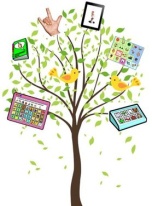 Name:Speech-Language Pathologist:	Email:	Phone:Words we’re working on now:Words we’re planning for next month:How Can I Support the Learner?Use the words frequently.Look for where those are on the learner’s AAC system.Model them on the learner’s AAC system.Help the learner say the words we’re working on now.Provide encouragement.Give positive feedback when the learner uses these words.Words of the Week		OUR NEW WORDS			OUR NEW WORDS			OUR NEW WORDS	JANUARYFEBRUARYMARCHAPRILMAYJUNEJULYAUGUSTSEPTEMBEROCTOBERNOVEMBERDECEMBER		OUR NEW WORDS			OUR NEW WORDS			OUR NEW WORDS	SEPTEMBEROCTOBERNOVEMBERDECEMBERJANUARYFEBRUARYMARCHAPRILMAYJUNEJULYAUGUSTOUR NEW WORDSOUR NEW WORDSOUR NEW WORDS